Title of Internship Report [Font size - 20]byFull Name & ID [Font size - 16]A project report submitted in partial fulfillment of the requirements for the degree of Bachelor of Science inComputer Science and Engineering [Font Size-13]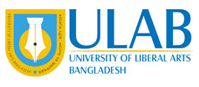 Computer Science and EngineeringUniversity of Liberal Arts BangladeshHouse 56, Road 4/A @ Satmosjid Road,Dhanmondi, Dhaka-1209,Bangladesh.[Font Size – 13]Date, December 2015DECLARATIONThis internship/project report is submitted to the Computer Science and Engineering, University of Liberal Arts Bangladesh in partial fulfillment of the requirements for the degree of Bachelor of Science. So, I hereby, declare that this internship/project report is based on the surveys found by me. Materials of work found by other researchers are mentioned by reference. This internship/project report, neither in whole, nor in part, has been previously submitted for any degree.Student NameID: Email Address:CERTIFICATE OF APPROVALThe project/internship report entitled “Title of Your Work” is submitted to the Computer Science and Engineering, University of Liberal Arts Bangladesh, Dhaka in partial fulfillment of the requirements for the degree of Bachelor of Science. Dated: August 2017ACKNOWLEDGEMENTYour text starts here.SUMMARYThis is a place for your abstract. The font for this content is Times New Roman and size 12. Do not indent the first line of each paragraph, and justify your paragraph to see a clean look of the content.The main point to remember is that the abstract must be short, because it should give a summary of your research. The abstract should be 200 words maximum. If your abstract exceeds 200 words, shorten it. Abstracts are commonly entered into computer databases where storage capacity is a consideration. Abstracts that exceed the maximum word limit are often rejected because they cannot be used for databases, summaries of conferences, etc.It is essential that your abstract includes all the keywords of your research, as it will enable searching on databases which other researchers will search. The emphasis is generally on the main findings and main conclusions since these areas are of most interest to readers.[Font Size – 12]LIST OF TABLESLIST OF FIGURESLIST OF ABBREVIATIONSLIST OF SYMBOLSREFERENCESG. O. Young, “Synthetic structure of industrial plastics (Book style with paper title and editor),” 	in Plastics, 2nd ed. vol. 3, J. Peters, Ed.  New York: McGraw-Hill, 1964, pp. 15–64.W.-K. Chen, Linear Networks and Systems (Book style).	Belmont, CA: Wadsworth, 1993, pp. 123–135.H. Poor, An Introduction to Signal Detection and Estimation.   New York: Springer-Verlag, 1985, ch. 4.B. Smith, “An approach to graphs of linear forms (Unpublished work style),” unpublished.E. H. Miller, “A note on reflector arrays (Periodical style—Accepted for publication),” IEEE Trans. Antennas Propagat., to be published.J. Wang, “Fundamentals of erbium-doped fiber amplifiers arrays (Periodical style—Submitted for publication),” IEEE J. Quantum Electron., submitted for publication.C. J. Kaufman, Rocky Mountain Research Lab., Boulder, CO, private communication, May 1995.Y. Yorozu, M. Hirano, K. Oka, and Y. Tagawa, “Electron spectroscopy studies on magneto-optical media and plastic substrate interfaces (Translation Journals style),” IEEE Transl. J. Magn.Jpn., vol. 2, Aug. 1987, pp. 740–741 [Dig. 9th Annu. Conf. Magnetics Japan, 1982, p. 301].M. Young, The Techincal Writers Handbook.  Mill Valley, CA: University Science, 1989.J. U. Duncombe, “Infrared navigation—Part I: An assessment of feasibility (Periodical style),” IEEE Trans. Electron Devices, vol. ED-11, pp. 34–39, Jan. 1959.S. Chen, B. Mulgrew, and P. M. Grant, “A clustering technique for digital communications channel equalization using radial basis function networks,” IEEE Trans. Neural Networks, vol. 4, pp. 570–578, Jul. 1993.R. W. Lucky, “Automatic equalization for digital communication,” Bell Syst. Tech. J., vol. 44, no. 4, pp. 547–588, Apr. 1965.S. P. Bingulac, “On the compatibility of adaptive controllers (Published Conference Proceedings style),” in Proc. 4th Annu. Allerton Conf. Circuits and Systems Theory, New York, 1994, pp. 8–16.G. R. Faulhaber, “Design of service systems with priority reservation,” in Conf. Rec. 1995 IEEE Int. Conf. Communications, pp. 3–8.W. D. Doyle, “Magnetization reversal in films with biaxial anisotropy,” in 1987 Proc. INTERMAG Conf., pp. 2.2-1–2.2-6.G. W. Juette and L. E. Zeffanella, “Radio noise currents n short sections on bundle conductors (Presented Conference Paper style),” presented at the IEEE Summer power Meeting, Dallas, TX, Jun. 22–27, 1990, Paper 90 SM 690-0 PWRS.J. G. Kreifeldt, “An analysis of surface-detected EMG as an amplitude-modulated noise,” presented at the 1989 Int. Conf. Medicine and Biological Engineering, Chicago, IL.J. Williams, “Narrow-band analyzer (Thesis or Dissertation style),” Ph.D. dissertation, Dept. Elect. Eng., Harvard Univ., Cambridge, MA, 1993. N. Kawasaki, “Parametric study of thermal and chemical nonequilibrium nozzle flow,” M.S. thesis, Dept. Electron. Eng., Osaka Univ., Osaka, Japan, 1993.J. P. Wilkinson, “Nonlinear resonant circuit devices (Patent style),” U.S. Patent 3 624 12, July 16, 1990. APPENDICESAppendices follow the list of references. Number or letter appendices and give each a title as if it were a chapter.Example:Appendix 1: Questionnaire
Appendix 2: BOI Regulations
 	     OR
Appendix A: Derivation of EquationsSupervised By:Name of your supervisorHead of DepartmentComputer Science and Engineering University of Liberal Arts BangladeshSignature & DateSupervisor NameComputer Science and Engineering University of Liberal Arts BangladeshSignature & DateTable of ContentSTable of ContentSTable of ContentSCHAPTERTITLEPAGEAcknowledgementiiiAbstractivList of TablesvList of FiguresviList of AbbreviationsviiList of Symbolsviii1Introduction     (3-4 pages)     Background of the study/Project backgroundStatement of Problem/IssueObjectives Arrangement of the Report2Company Profile  (3- 4 pages)2.1	Services and Products2.2	Departments2.3       Roles and Responsibilities3Technologies5-10 pages3.1      Hardware3.2      Software3.3      Research Methodologies 4Working Project(s) 4.1	Project Background4.2       Project Design4.3       Implementation4.4       Testing10-20 pages5Proposed Project(s)5.1        Project Background5.2        Project Design5.3        Project Implementation3-5 pages6Results and DiscussionStudents will have to discuss the outcomes and results of the projects undertaken critically and analytically.2-3 pages7Conclusion and Recommendations2-3 pages5.1	Conclusion5.2       Recommendation 5.3      Scope of further Development8Bibliography/References9Appendices